Curriculum Map Design & Technology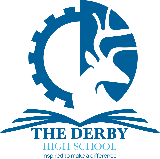 RReal WorldEEngaging & EnrichingSSkills for LifeIInclusiveLLeadershipIIndependenceEEncourages ReflectionNNext StepsCChallengeEEthics & EmpathyKS2 National CurriculumUnit78910 & 11AQA GCSE Design and Technology10 & 11AQA GCSE Design and TechnologyNext StepsRReal WorldEEngaging & EnrichingSSkills for LifeIInclusiveLLeadershipIIndependenceEEncourages ReflectionNNext StepsCChallengeEEthics & EmpathyUnderstand design criteria to help design purposeful products.Be able to select from a wide range of tools to help cut, shape, join and finish materials.Apply their understanding of how to strengthen complex shapes and structures and use mechanical electronic systems in their products.KS3 National CurriculumDevelop the creative, technical and practical expertise needed to perform everyday tasks confidently and to participate successfully in an increasingly technological World.Build and apply a repertoire of knowledge, understanding and skills (Electronics, System and Control and Textiles) to design and make high-quality prototypes and products for a wide range of users.To develop an iterative design process mindset to tackle domestic and local design problems and contexts.Critique, evaluate and test existing and new products in order to inspire their own design thinking and strategy.Term 1 Textiles- fabric monsterResearch- critique the work of othersUse embroidery, applique, and embellishment techniques. Different textiles, natural, synthetic and technical and their environmental impactUse templates and saving material and the environmental factors associated with wastage. Generating ideas and label using prior knowledge.Specific practical skillsPin, cut, stitch, assemble and stuff (wadding) fabric.Acrylic Clock- Memphis designPolymers, learn about the molecular structure of thermosetting and thermoforming plasticsThe evolution of plastics and the impact it has on our societyabstract and Memphis design movementsmotions, cams and levers- clock mechanismgenerating ideas in the Memphis design styleSpecific practical skillsUsing templates, planning the cut (box technique), cut, shape join (solvent cement) acrylic.Table Tennis BatNatural and man-made woodsErgonomics and Anthropometrics Production aides and templates Use subtractive and additive manufacturing methodsTesting their bat- PE departmentSpecific practical skillsAssemble material without adhesive (glue)Use wood filler and surface treatment (sanding sealer)Careers and soft skills in D&T- support options processTerm 1- Design ApproachesDesigners and design companiesScales of productionModelling, prototyping and testingQuality control (QC), Quality Assurance (QA)CAD & CAM, Just in Time (JIT), Lean manufacture, Flexible manufacturing systems (FMS)Market Pull, Technology Push The 6Rs of sustainability Practical projectModelling- robotic handTerm 2- Material propertiesWorking and physical properties of materials Wood (timber)- origin, stock forms, surface treatment and finishes Plastic, metals, textiles and paper and boardsComposites, alloys and modern materials Material reinforcement and modificationPractical projectServing tray makingPolymorph experimentTerm 3- Manufacturing ProcessesWasting (subtractive), additive, deforming and reforming of wood, metal, plastic, textiles and paper and board  Mechanical systemsPractical projectCAD- serving tray design Start of NEA (coursework 50% of final grade) - Section A: Investigating the problem (research)- 4 pagesTerm 1- NEA continueStudents research and practice and then complete each section under controlled assessment (supervised in school)Section B: Produce a design brief and specification- 2 pages.Section C: Generate design ideas- 3 pages.Section D: Developing design ideas- 4 pages.Mock 1 preparationsRevision undertaken to sit a past full exam paper.Term 2- NEA ContinueSection E: Realising Design ideas (practical- making)- 2 pagesMock 2 preparation Revision undertaken with focus on key exam topics based on Mock 1 analysis.NEA ContinueSection F: Analysing and evaluating- 2/3 pages.May- NEA deadline (50% of course)Term 3- Exam preparationStudents will revise the contents of the course, create revision material, and practice exam questions in readiness for the final exam in June.June- Final exam (50% of course).KS5 and Degree level:Product Design and Development Engineering- mechanical, electronic, and material science.Architecture PlumbingElectrician Career pathways and Apprenticeships:Carpentry/ joineryPlumbingElectricianEngineering Fashion designRelated careers and soft skillsHealthcareSurgeonDentistOpticianNursingDigital and computingMarketingGraphic designComputer programmingSoftware engineerWeb developerDesign and Technology ClubWednesday3-4pm Room Create 2RReal WorldEEngaging & EnrichingSSkills for LifeIInclusiveLLeadershipIIndependenceEEncourages ReflectionNNext StepsCChallengeEEthics & EmpathyUnderstand design criteria to help design purposeful products.Be able to select from a wide range of tools to help cut, shape, join and finish materials.Apply their understanding of how to strengthen complex shapes and structures and use mechanical electronic systems in their products.KS3 National CurriculumDevelop the creative, technical and practical expertise needed to perform everyday tasks confidently and to participate successfully in an increasingly technological World.Build and apply a repertoire of knowledge, understanding and skills (Electronics, System and Control and Textiles) to design and make high-quality prototypes and products for a wide range of users.To develop an iterative design process mindset to tackle domestic and local design problems and contexts.Critique, evaluate and test existing and new products in order to inspire their own design thinking and strategy.Term 2 Acrylic LED keyringBasic electronics and componentsExplore a range of polymer and composite materials.Label an exploded diagram.Justify their own design ideas using a design constraint criteria. Model using corrugated card and Styrofoam to test ideas.Modelling and prototypingSpecific practical skillsMarking out, cutting, drilling and edge treatment of acrylicNight light- electronicsFunction and symbols of different electronic componentsSoldering and safety Input, process, and output in electronic product Learn how to identify a bad, good and a high-quality soldering joint.testing in electronics and de-soldering a joint.Vacuum forming and moulds.Specific practical skillsSoldering on copper board, strip and tin wire and vacuum formingLED Desk LampSystems approach to designExplore Printed Circuit Boards (PCB) Further develop soldering techniqueTessellation and nesting- material managementInterpreting electronic symbols and circuitsConductors and isolatorsSpecific practical skillsSoldering LEDs, resistors, and using nuts and boltsTerm 1- Design ApproachesDesigners and design companiesScales of productionModelling, prototyping and testingQuality control (QC), Quality Assurance (QA)CAD & CAM, Just in Time (JIT), Lean manufacture, Flexible manufacturing systems (FMS)Market Pull, Technology Push The 6Rs of sustainability Practical projectModelling- robotic handTerm 2- Material propertiesWorking and physical properties of materials Wood (timber)- origin, stock forms, surface treatment and finishes Plastic, metals, textiles and paper and boardsComposites, alloys and modern materials Material reinforcement and modificationPractical projectServing tray makingPolymorph experimentTerm 3- Manufacturing ProcessesWasting (subtractive), additive, deforming and reforming of wood, metal, plastic, textiles and paper and board  Mechanical systemsPractical projectCAD- serving tray design Start of NEA (coursework 50% of final grade) - Section A: Investigating the problem (research)- 4 pagesTerm 1- NEA continueStudents research and practice and then complete each section under controlled assessment (supervised in school)Section B: Produce a design brief and specification- 2 pages.Section C: Generate design ideas- 3 pages.Section D: Developing design ideas- 4 pages.Mock 1 preparationsRevision undertaken to sit a past full exam paper.Term 2- NEA ContinueSection E: Realising Design ideas (practical- making)- 2 pagesMock 2 preparation Revision undertaken with focus on key exam topics based on Mock 1 analysis.NEA ContinueSection F: Analysing and evaluating- 2/3 pages.May- NEA deadline (50% of course)Term 3- Exam preparationStudents will revise the contents of the course, create revision material, and practice exam questions in readiness for the final exam in June.June- Final exam (50% of course).KS5 and Degree level:Product Design and Development Engineering- mechanical, electronic, and material science.Architecture PlumbingElectrician Career pathways and Apprenticeships:Carpentry/ joineryPlumbingElectricianEngineering Fashion designRelated careers and soft skillsHealthcareSurgeonDentistOpticianNursingDigital and computingMarketingGraphic designComputer programmingSoftware engineerWeb developerDesign and Technology ClubWednesday3-4pm Room Create 2RReal WorldEEngaging & EnrichingSSkills for LifeIInclusiveLLeadershipIIndependenceEEncourages ReflectionNNext StepsCChallengeEEthics & EmpathyUnderstand design criteria to help design purposeful products.Be able to select from a wide range of tools to help cut, shape, join and finish materials.Apply their understanding of how to strengthen complex shapes and structures and use mechanical electronic systems in their products.KS3 National CurriculumDevelop the creative, technical and practical expertise needed to perform everyday tasks confidently and to participate successfully in an increasingly technological World.Build and apply a repertoire of knowledge, understanding and skills (Electronics, System and Control and Textiles) to design and make high-quality prototypes and products for a wide range of users.To develop an iterative design process mindset to tackle domestic and local design problems and contexts.Critique, evaluate and test existing and new products in order to inspire their own design thinking and strategy.Term 3 Engineering- CampervanIconic designExplore different parts of a motor vehicle.Write a manufacturing specification.Working and physical properties of BDMS (brightly Drawn Mild steel)Design chassis on Adobe Photoshop (CAD)Specific practical skillsMark, cut, shape and assemble BDMS, Pinewood, MDF and an A3 card net.Computer Aided Design (CAD)- Google Sketchup RobotUnderstanding axes, scaling, perspective and dimensioning Extrude and intrude 3D objects.Navigate, rotate and orbit objects.Draw with accuracy by inputting measurements.Change styles and line tone.How to import and export objects and textures Specific practical skillsCreate a three- dimensional model of an idea using Computer Aided Design (CAD).Mobile Phone AmplifierEthical issues- electronic devices and soundengineering drawings and key symbols- diameter, radios, hidden detail and chamferdesigners and design companies- the work of others Artificial intelligence, automation, Internet of ThingsLaser cutter and 3D printerSpecific practical skillsGluing and clamping material (quick release clamps), using a hole saw and laser cutting.Term 1- Design ApproachesDesigners and design companiesScales of productionModelling, prototyping and testingQuality control (QC), Quality Assurance (QA)CAD & CAM, Just in Time (JIT), Lean manufacture, Flexible manufacturing systems (FMS)Market Pull, Technology Push The 6Rs of sustainability Practical projectModelling- robotic handTerm 2- Material propertiesWorking and physical properties of materials Wood (timber)- origin, stock forms, surface treatment and finishes Plastic, metals, textiles and paper and boardsComposites, alloys and modern materials Material reinforcement and modificationPractical projectServing tray makingPolymorph experimentTerm 3- Manufacturing ProcessesWasting (subtractive), additive, deforming and reforming of wood, metal, plastic, textiles and paper and board  Mechanical systemsPractical projectCAD- serving tray design Start of NEA (coursework 50% of final grade) - Section A: Investigating the problem (research)- 4 pagesTerm 1- NEA continueStudents research and practice and then complete each section under controlled assessment (supervised in school)Section B: Produce a design brief and specification- 2 pages.Section C: Generate design ideas- 3 pages.Section D: Developing design ideas- 4 pages.Mock 1 preparationsRevision undertaken to sit a past full exam paper.Term 2- NEA ContinueSection E: Realising Design ideas (practical- making)- 2 pagesMock 2 preparation Revision undertaken with focus on key exam topics based on Mock 1 analysis.NEA ContinueSection F: Analysing and evaluating- 2/3 pages.May- NEA deadline (50% of course)Term 3- Exam preparationStudents will revise the contents of the course, create revision material, and practice exam questions in readiness for the final exam in June.June- Final exam (50% of course).KS5 and Degree level:Product Design and Development Engineering- mechanical, electronic, and material science.Architecture PlumbingElectrician Career pathways and Apprenticeships:Carpentry/ joineryPlumbingElectricianEngineering Fashion designRelated careers and soft skillsHealthcareSurgeonDentistOpticianNursingDigital and computingMarketingGraphic designComputer programmingSoftware engineerWeb developerDesign and Technology ClubWednesday3-4pm Room Create 2